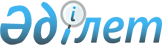 Об утверждении Правил возмещения затрат закрытого акционерного общества "Национальная компания "Казакстан темiр жолы" по воинским перевозкамПостановление Правительства Республики Казахстан от 20 марта 2003 года N 278

      Во исполнение 
 Закона 
 Республики Казахстан от 12 декабря 2002 года "О республиканском бюджете на 2003 год" и 
 постановления 
 Правительства Республики Казахстан от 26 декабря 2002 года N 1379 "О реализации Закона Республики Казахстан "О республиканском бюджете на 2003 год" Правительство Республики Казахстан постановляет:




      1. Утвердить прилагаемые Правила возмещения затрат закрытого акционерного общества "Национальная компания "Казакстан темiр жолы" по воинским перевозкам.




      2. Контроль за исполнением настоящего постановления возложить на Заместителя Премьер-Министра Республики Казахстан Масимова К.К.




      3. Настоящее постановление вступает в силу со дня подписания.


      

Премьер-Министр




      Республики Казахстан





Утверждены              



постановлением Правительства     



Республики Казахстан         



от 20 марта 2003 года N 278     



Правила






возмещения затрат закрытого акционерного общества






"Национальная компания "Казакстан темiр жолы"






по воинским перевозкам






 


1. Общие положения






      1. Настоящие Правила возмещения затрат закрытого акционерного общества "Национальная компания "Казакстан темiр жолы" по воинским перевозкам (далее - Правила) регламентируют порядок возмещения затрат (далее - погашение кредиторской задолженности) закрытого акционерного общества "Национальная компания "Казакстан темiр жолы" (далее - Общество), понесенных им при осуществлении транзитных перевозок пограничных войск Российской Федерации.



      Погашение кредиторской задолженности перед Обществом осуществляется в соответствии с Паспортом республиканской бюджетной программы 006 "Выполнение обязательств прошлых лет" на соответствующий финансовый год (далее - паспорт).




 


2. Подготовка и представление документов для 






погашения кредиторской задолженности






 


      


2. Общество, не позднее 1 апреля 2003 года, представляет администратору соответствующей республиканской бюджетной программы (далее - администратор программы) в 3-х экземплярах нотариально заверенные:



      1) копии бухгалтерского баланса и оборотного баланса за отчетный финансовый год с расшифровкой дебиторской задолженности Общества согласно пункту 1 настоящих Правил;



      2) копию свидетельства о государственной регистрации (перерегистрации) Общества;



      3) копию акта проверки Комитета финансового контроля Министерства финансов Республики Казахстан стоимости оказанных РГП "Казакстан темiр жолы" (Обществом) услуг по осуществлению транзитных перевозок для пограничных войск Российской Федерации и правильности отражения сумм за указанные перевозки в бухгалтерском учете, подлежащих возмещению, согласно паспорту;



      4) копии актов сверок между РГП "Казакстан темiр жолы" (Обществом) и Министерством внутренних дел Республики Казахстан, подтверждающих транзит пограничных войск Российской Федерации по территории Республики Казахстан.




 


3. Порядок проведения расчетов






по погашению кредиторской задолженности






      3. Администратор программы в срок до 1 мая 2003 года осуществляет проверку полноты представления Обществом документов, указанных в пункте 2 настоящих Правил, и составляет реестр кредиторской задолженности по форме согласно приложению к Правилам.




      4. На основании реестра кредиторской задолженности администратор программы погашает кредиторскую задолженность перед Обществом в пределах средств, предусмотренных в законе о республиканском бюджете на соответствующий финансовый год по программе 006 "Выполнение обязательств прошлых лет".



      Для перечисления средств на расчетный счет Общества администратор программы представляет в территориальный орган казначейства реестр кредиторской задолженности с приложением документов, указанных в пункте 2 настоящих Правил.




 


4. Учет и отчетность






      5. В бухгалтерском учете Общества погашение кредиторской задолженности отражается в соответствии с законодательством Республики Казахстан о бухгалтерском учете.




 


5. Порядок рассмотрения споров






      6. Споры, возникающие в процессе погашения кредиторской задолженности, рассматриваются в порядке, предусмотренном законодательными актами Республики Казахстан.




 


6. Обеспечение контроля






      7. Администратор программы обеспечивает контроль за проведением переводных операций по зачислению денежных средств на расчетный счет Общества.




Приложение к Правилам    



      



Утверждаю:               



реестр в сумме             



________________             



(подпись) первый             



руководитель государственного     



органа - администратора программы   



"__"_______ 2003 года         


РЕЕСТР 




кредиторской задолженности



      "___"________ 2003 года



____________________________________________________________________



 N !    Наименование   ! Местонахождение ! Сумма кредиторской



п/п!    организации    !                 ! задолженности (тенге)



--------------------------------------------------------------------



-------------------------------------------------------------------



     Всего



-------------------------------------------------------------------


      К настоящему реестру прилагаются:



      1._____________________



      2._____________________



      3._____________________


      ЗАО "Национальная компания      Администратор программы: 



      "Казакстан темiр жолы":



      __________________________      ________________________



    (подпись, Ф.И.О. руководителя)  (подпись, Ф.И.О. руководителя)



      __________________________      ________________________



      (подпись, Ф.И.О. главного      (подпись, Ф.И.О. главного



       бухгалтера)                    бухгалтера)


      М.П.                           М.П.

					© 2012. РГП на ПХВ «Институт законодательства и правовой информации Республики Казахстан» Министерства юстиции Республики Казахстан
				